Encontrarás todos los recursos de esta unidad en: www.esperanzarte.com. Tú profesor te indicará qué actividades hacer de todas las propuestas aquí.1. Analiza el cartel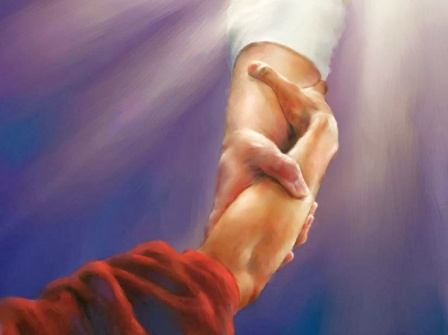 Ver cartel completo: http://esperanzarte.com/wp-content/uploads/2016/10/poster_esperanzarte_2016-ZARAGOZA.pdf ¿Qué ves en el cartel?¿Qué te llama la atención?¿Qué crees que significa su lema?¿Qué emociones te suscita?2. Lema: MisericordiaA. El Papa Francisco nos invita a entrar en el "Año de la Misericordia". Lee este este texto sacado del documento con el que el Papa convoca este año:"La misericordia en la Sagrada Escritura es la palabra clave para indicar el actuar de Dios hacia nosotros. Él no se limita a afirmar su amor, sino que lo hace visible ytangible. El amor, después de todo, nunca podrá ser una palabra abstracta. Por su misma naturaleza es vida concreta: intenciones, actitudes, comportamientos que se verifican en el vivir cotidiano. La misericordia de Dios es su responsabilidad por nosotros. Él se siente responsable, es decir, desea nuestro bien y quiere vernos felices, colmados de alegría y serenos. Es sobre esta misma amplitud de onda que se debe orientar el amor misericordioso de los cristianos. Como ama el Padre, así aman los hijos. Como Él es misericordioso, así estamos nosotros llamados a ser misericordiosos los unos con los otros." Misericordiae Vultus, 9- ¿Qué significa "misericordia"?- ¿De qué manera podemos los cristianos ser misericordiosos?-¿Conoces la "obras de Misericordia"? Investiga y haz un listado de ellas.B. Mira este vídeo donde nos habla de un aspecto de esta misericordia:https://youtu.be/-pC_sPusWjc3.  Reflexión bíblica1. Lee la parábola del juicio final en Mt 25,31-40. Haz un breve resumen de lo que pide Jesús a sus discípulos para demostrar que han vivido en el amor.2. Busca este texto bíblico, resúmelo y escribe una sencilla entrevista imaginaria de cinco preguntas al principal protagonista de la parábola como si fueras un reportero de un diario local:- El buen samaritano (Lc 10,25-37)4. Solidaridad. El festival tiene una dimensión solidaria. En este año, sobre todo, ayudaremos a los refugiados de Siria a través de Cáritas:www.caritas.es/noticias_tags_noticia.aspx?Tag=RefugiadosTambién ayudaremos a los afectados por el huracán de Haití: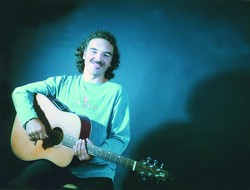 http://www.caritas.es/noticias_tags_noticia.aspx?Tag=Haiti 5. Tres canciones para leer, escuchar y hacer con ellas un fórum.Visita las páginas web y anota lo que más te llama la atención en ellas.A. ¿Quién es mi hermano? Letra compuesta para el EsperanzARTE 2016 por Juan Yzuel.¿Quién es mi hermano,a quién he de amar?Esta canción es inédita y la escucharás en el concierto. Pero, ¿puedes explicar con tus palabras qué puede significar este estribillo? Escribe una estrofa que lo acompañe.B.  Unai QuirósWeb: www.unaiquiros.orgCanción completa en: www.ciberiglesia.net/recursos/mp3.htm#unai-quirosDIOS ES MI PC1. Actualiza tu antivirus, conectado a la oración, recicla bien tu papelera,no elimines cosas de Dios.Si quieres cambiar tu aparienciano uses el panel de control, ve y renueva tu placa baseque es donde se ejecuta tu acción.Formatea el disco de tu duro corazón, elimina los archivos que te dan error, si algún virus de este mundobloquea tu opción, deja que el Señor te instalesu Windows de Amor.2. Ser de Dios acceso directo,disponible a un solo click, ser e-mail de paz y esperanzareenviado a darse sin fin.Dios y Wi-fi son movimiento,no te enganches a una pared, que en la red hacen falta obreros que descarguen vida a su mies.3. Tu ventana siempre abierta,sonriendo a quién te pinchó. Minimiza tu conformismo,maximiza tu buen humor.Aceptar a quién no te agrega,invitar a quién te borró, comparte todas tus carpetaspara ser un buen servidor.Dios es mi Pc….formatea tu corazón y elimina lo que te da error.C. Migueli Marín Web: www.migueli.com  Canción completa en: http://www.ciberiglesia.net/ftp/pub/musica/migueli/migueli-que_escandalo_pjrock2010.mp3Qué escándaloAl ciego de Jericó le cortaste el rolloy lo hiciste vidente. A Magdalena también,aunque a ella la hiciste decente. Pescadores dejandoflipando a los fariseos, y la gente preguntando:¿qué será este cachondeo? Qué escándalo, Dios, qué bulla, la que se organizó por culpa tuya. Los tontos a reír y los torpes a saber, los ricos a compartir y los listos a no entender. Los enfermos con la cara canija pero contenta, y dando brincos y saltos:leprosos, cojos y abuelas.  Qué escándalo...Judas el que te jodió y Juanito el tontorrón, Magdalena la chiquilla y Perico un cabezón. Vaya panda que juntastepara montar esta fiesta que se hizo apóstol tuyo hasta Mateo, el de Hacienda.  Qué escándalo...Decías que eras senda rectay todos iban a bandazos, y a San Pablo, el hijopu... ¡qué caballazo! A los presos que encontraste les diste la libertad y a algunos resucitaste, la "basca quedó "pasmá" (...)Ver conciertos de Migueli:http://youtu.be/ki4Nr-puG3Q ---------------------------5. Preguntas para reflexionar con cada canción antes del concierto:- ¿Qué quiere transmitir el autor?- ¿Cuál es el tema de la canción?- ¿Qué estrofa/idea me gusta más?- ¿Qué sentimientos despierta en mí?- ¿Qué preguntas me suscita?6. Haz una redacción después del concierto. - Describe lo que ha sido, quiénes han intervenido, qué te ha llamado la atención, qué canción te ha gustado o emocionado más…- Da algunos datos sobre el tema solidario. Haz una reflexión personal que incluya una evaluación de la actividad.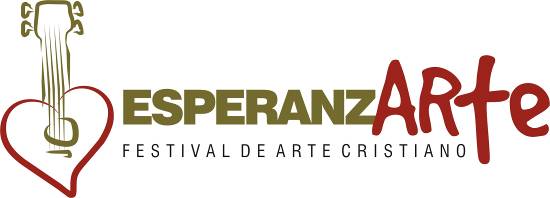 Unidad didáctica ESO-BACH
previa al EsperanzARTE 2016“MISERICORDIA"
www.esperanzarte.com